Linden Public Schools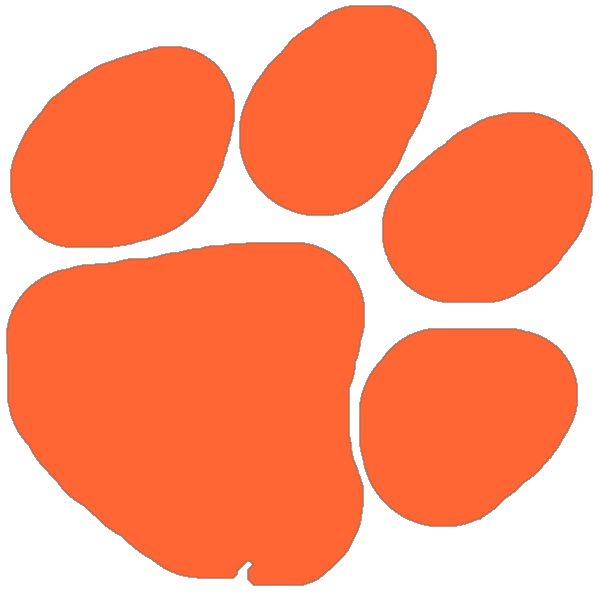 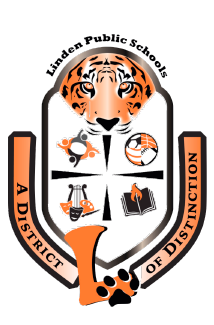 Reading LogSummer 2020Student Name _______________________________		DateTitle of BookAuthorMinutes Read